«04» марта 2019 года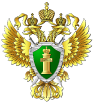 пресс-релизПрокуратурой Петровского района проведена проверка деятельности администрации Петровского городского округа при организации обращения с твердыми коммунальными отходамиПрокуратурой Петровского района в рамках рассмотрения обращения Х. проведена проверка деятельности администрации Петровского городского округа при организации обращения с твердыми коммунальными отходами.Установлено, что в силу п. 3 Правил обустройства мест (площадок) накопления твердых коммунальных отходов и ведения их реестра, утвержденных Постановлением Правительства РФ от 31.08.2018 № 1039, места (площадки) накопления твердых коммунальных отходов создаются органами местного самоуправления, за исключением установленных законодательством Российской Федерации случаев, когда такая обязанность лежит на других лицах. Согласно информации первого заместителя главы администрации Петровского городского округа площадка накопления твердых коммунальных отходов по улице Калаусская г. Светлограда не создана, и ее создание не планируется, поскольку существующая автомобильная дорога в щебеночном исполнении находится в удовлетворительном состоянии и позволяет осуществлять проезд мусоросборной технике для сбора твердых коммунальных отходов.	Отсутствие оборудованных в соответствии с требованиями санитарного законодательства площадок для установки контейнеров и контейнеров для сбора и хранения твердых коммунальных отходов на территории поселений Петровского городского округа нарушает права граждан в сфере обращения с твердыми коммунальными отходами, в связи с чем прокуратурой района в адрес главы Петровского городского округа внесено представление, рассмотрение которого находится на контроле в прокуратуре района.Прокурор районасоветник юстиции                                                                           Л.В. ПустовойтН.С. Лагунова, 4-41-08